Сумська міська радаВиконавчий комітетРІШЕННЯвід  09.10.2020        № 511У зв’язку з виробничою необхідністю та збільшенням кількості заходів Підпрограми І «Культурно-масова робота» цільової комплексної Програми розвитку культури Сумської міської об’єднаної територіальної громади на 2019-2021 роки, затвердженої рішенням Сумської міської ради від 19 грудня 2018 року № 4329-МР (зі змінами), керуючись частиною 1 статті 52 Закону України «Про місцеве самоврядування в Україні», виконавчий комітет Сумської міської ради ВИРІШИВ:	1.	  Внести  зміни  до  рішення  виконавчого  комітету  від  21.01.2020 № 50 «Про  затвердження   переліку  культурно-масових заходів на 2020 рік до 
цільової  комплексної   Програми   розвитку   культури   Сумської   міської 
об’єднаної  територіальної  громади  на  2019-2021  роки  (зі змінами)»,  а саме: 	1.1. Перелік культурно-масових заходів на 2020 рік 
до цільової комплексної Програми  розвитку культури  Сумської
 міської об’єднаної територіальної громади на 2019-2021 роки викласти 
у новій редакції (додається). 1.2.  У переліку заходів загальну суму «2492200» рядку «Всього» замінити на суму « 2402100».Міський голова 						                  О.М. ЛисенкоПєхова 66-99-08Розіслати: Мотречко В.В., Липовій С.А.,  Цибульській Н.О.                          Додаток до рішення виконавчого комітетувід  09.10.2020         № 511Перелік культурно-масових заходів на 2020 рік до цільової комплексної Програми розвитку культури Сумської міської об’єднаної територіальної громади на 2019-2021 роки (зі змінами)Начальник відділу культури                                                    Н.О. Цибульська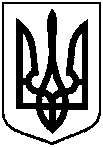 Про внесення змін до рішення виконавчого комітету від 21.01.2020 № 50 «Про затвердження  переліку культурно-масових заходів на 
2020 рік до цільової комплексної Програми розвитку культури Сумської міської об’єднаної територіальної громади на 2019-2021 роки  (зі змінами)» № з/пНазва заходівТермінвиконанняСума коштів, грн.День Соборності Українисічень-2000День Героїв Крутсічень-1000День вшанування учасників бойових дій на території інших державлютий2000День Героїв Небесної Сотнілютий1000Театралізоване свято «Сумська масляна»лютий36869Відзначення Дня народження Т.Г. Шевченкаберезень-1000День українського добровольцяберезень-1000Всеукраїнський конкурс юних виконавців на народних інструментах «Віртуози Сумщини»березень24200Міський фестиваль народної творчості «Сумські зорі»березень,травень7431Всеукраїнський фестиваль «Чехов фест»березень-квітень50000Всеукраїнський проект «FolkUkraine»березень-серпень6000Міжнародний фестиваль «ORGANUM»квітень10000Мистецький проект «Культурний острів»квітень 5000Міжнародний фестиваль авторської пісні «Булат»квітень10000Відкритий конкурс ансамблевого музикування  «Камерата»квітень7500Дитячий фестиваль-конкурс «Джаз-Вітраж»квітень22500Міський фестиваль «Сумська Терпсихора»квітень10000Мітинг «Чорнобильські дзвони» квітень-1000День пам’яті та примирення і 75-та річниця перемоги над нацизмом у Другій світовій війнітравень27900Звіти учасників дитячої філармоніїтравень 6000Фестиваль  «З любов’ю вічною до тебе, рідний краю!»травень100000Мистецький проект «Нові імена-Майбутнє Є!»червень5500100-річчя з Дня народження І.М. Кожедубачервень 3000День Конституції Україничервень22000Міжнародний фестиваль духової музики «Сурми України»червень895000Міжнародний симпозіум «Простір покордоння»червень20000Всеукраїнський фотопленер «Перекотиполе»жовтень10000День Державного Прапорасерпень6000День Незалежності Українисерпень30000Фестиваль вуличних мистецтв «Харитоненко-фест»серпень181000 День визволення міста Суми вересень20000День міставересень493200День партизанської славивересень4000Відкритий фестиваль вокального мистецтва «Золотий голос»   жовтень8000Міжнародний фестиваль «Бах-фест»жовтень10000День захисника Українижовтень20000День визволення України жовтень1000День десантно-штурмових військлистопад1000День пам’яті жертв голодоморівлистопад1000Відкритий фестиваль-конкурстанцювальних колективів «Кубок Візаві»листопад10000Вшанування учасників ліквідації наслідків аварії  на ЧАЕСгрудень1000Відкритий конкурс юних скульпторів 
ім. М.Г. Лисенкалистопад20000Новорічні свята грудень185000Вшанування діячів культури, науки, спорту, почесних громадян м. Суми, проведення творчих вечорів, звітів, сольних концертів протягом року20000Участь у фестивалях, конкурсах учнів і викладачів шкіл естетичного вихованняпротягом року4000Проведення благодійних концертів, зустрічей тощопротягом року20000Свято «Мелодії водограю»жовтень85000                          Всього 2402100